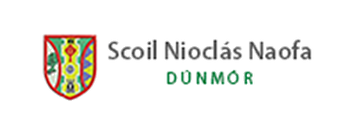 ANNUAL ADMISSION NOTICE in respect of admissions to the 2024/25 school year Admission Policy and Admission Form PART 1 - Admissions to the 2024-25 school year Application and Decision Dates for admission to 2024/25The following are the dates applicable for admission to Junior Infants: Note: applications made after the 30th of April 2024 will be processed as late applications, the school will consider and issue decisions on late applications in accordance with the school’s admission policy.*Failure to accept an offer within the prescribed period above may result in the offer being withdrawn.Note: the school will consider and issue decisions on late applications in accordance with the school’s admission policy. Other Year Groups Application and Decision Dates for admission to 2024-25 School Year The following are the dates applicable for admission to other classes (Senior Infants to 6th class) Note: applications made after the prescribed period will be processed as late applications, the school will consider and issue decisions on late applications in accordance with the school’s admission policy. *Failure of an applicant to accept an offer by the prescribed period may result in the offer being withdrawn.Number of places being made available in 2024/25The following text applies only to schools that made offers of school places in respect of the 2024/25 school year and those offers that were accepted prior to 1 February 2024. It should be deleted in all other cases. Scoil Nioclás Naofa has made offers of school placement which have been accepted prior to the commencement of Section 62 of the Education (Admission to Schools) 2018 on 1 February 2020, the number of those places offered and accepted for [junior infants intake group for 2024/25] is: 0PART 2 - Admissions to the 2024/25 school year In respect of the 2023/24 school year, the total number of applications for admission received by the school was Scoil Nioclás Naofa will cooperate with the National Council for Special Education in the performance by the Council of its functions under the Education for Persons with Special Educational Needs Act 2004 relating to the provision of education to children with special educational needs, including in particular by the provision and operation of a special class or classes when requested to do so by the Council. Scoil Nioclás Naofa will comply with any direction served on the patron or the board, as the case may be, under section 37A and any direction served on the board under section 67(4B) of the Education Act. A copy of the school’s Admission Policy and the Admission Form for the 2024/25 school year, are available as follows: To download at: www.dunmorens.com On request by either.. Emailing: info@dunmorens.com Or Writing to : Scoil Nioclás Naofa, Dunmore, Co. GalwayThe Admission Form can be filled in and submitted directly to the school, by clicking on the Admission Form button on the home page of our Website, or on this link https://www.aladdin.ie/i/6503264445005824. The data will transfer automatically into our Aladdin Intake Group for 2024-25The school will commence accepting applications for admission on01/10/23The school shall cease accepting applications for admission on30/04/24The date by which applicants will be notified of the decision on their application is14/05/24The period within which applicants must confirm acceptance of an offer of admission is28/05/241. The school will commence accepting applications for admission to other year groups on01/10/232. The school shall cease accepting applications for admission to other year groups on30/04/243. The date by which applicants will be notified of the decision on their application is 13th January 202314/05/244. The period within which applicants must confirm acceptance of an offer of admission is28/05/24The number of places being made available in junior infants/first year(delete as appropriate) is Not limitedBreakdown of places allocated for the 2022-2023 school year:Breakdown of places allocated for the 2022-2023 school year:Number of places available:30Number of applications received:30Number of Offers made and accepted under each criteria:n/aTotal number of offers made30Number of names placed on waiting list for the school year concerned.0